Základní škola a Mateřská škola Újezd,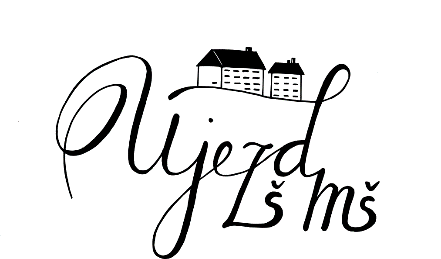 okres Zlín, příspěvková organizace 763 25 Újezd 252, tel.:  577005650e-mail: zsujezd@zsujezd.czŽÁDOST O UVOLNĚNÍ ŽÁKA Z ČÁSTI VYUČOVÁNÍ, Z DŮVODU TRÉNINKU, JINÉ …Žádám tímto o uvolnění syna/dcery _______________________________, žáka/žákyně ___________třídyz vyučování v tyto dny - pondělí od ___________ do ____________                                                úterý od ___________ do ____________                                              středa od ___________ do ____________                                             čtvrtek od ___________ do ____________                                               pátek od ___________ do ____________ z důvodu tréninku / jiné.Prohlašuji, že jsem si vědom/a možných důsledků absence žáka/žákyně na průběh vzdělávání a nezbytnosti doplnění zameškaných povinnosti za období absence dle pokynů jednotlivých vyučujících. V uvedené době přebírám za své dítě plnou zodpovědnost. Dne:		Podpis zákonného zástupce	Vyjádření a podpis třídního učitele:	Vyjádření a podpis ředitele školy:	